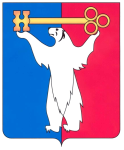 РОССИЙСКАЯ ФЕДЕРАЦИЯКРАСНОЯРСКИЙ КРАЙНОРИЛЬСКИЙ ГОРОДСКОЙ СОВЕТ ДЕПУТАТОВР Е Ш Е Н И ЕО внесении изменения в решение Городского Совета от 21.09.2010 № 28-676 «Об установлении дополнительных мер социальной поддержки и социальной помощи для отдельных категорий граждан, предоставляемых за счет средств бюджета муниципального образования город Норильск»В соответствии со статьей 28 Устава муниципального образования город Норильск, Городской СоветРЕШИЛ:1. Внести в приложение к решению Городского Совета от 21.09.2010         № 28-676 «Об установлении дополнительных мер социальной поддержки и        социальной помощи для отдельных категорий граждан, предоставляемых за счет средств бюджета муниципального образования город Норильск»                             (далее - Приложение) следующее изменение:строку «Льготное питание детей в муниципальных общеобразовательных учреждениях» Приложения изложить в следующей редакции:«.».2. Контроль исполнения решения возложить на председателя комиссии Городского Совета по социальной политике Бондаря В.В.3. Решение вступает в силу через десять дней со дня опубликования в      газете «Заполярная правда».« 16 » июня 2015 года№ 25/4-55518Льготное питание детей в муниципальных общеобразовательных учреждениях18.1. освобождение от платы за питание детей в муниципальных общеобразовательных учрежденияха) Дети, обучающиеся в муниципальных общеобразовательных учреждениях муниципального образования город Норильск, в том числе, из:- малообеспеченных семей (семей, имеющих среднедушевой доход ниже величины прожиточного минимума, установленного Постановлением Правительства Красноярского края на душу населения для первой группы территорий Красноярского края на душу населения);- многодетных семей, детей одиноких родителей (со среднедушевым доходом семьи, не превышающим 1.25 величины прожиточного минимума, установленного Постановлением Правительства Красноярского края на душу населения для первой группы территорий Красноярского края);- семей, находящихся в социально опасном положении;- числа учащихся с ограниченными возможностями здоровья, не проживающих в интернатах Частичное освобождение от платы за питание в муниципальных общеобразовательных учреждениях:за завтраки - для учащихся 1 - 4 классов, 5 - 11 классов. Освобождение от платы за питание в муниципальных общеобразовательных учреждениях за счет средств местного бюджета в части, превышающей установленную законом Красноярского края стоимость продуктов питания:- за завтраки - для учащихся 1 - 4 классов, 5 - 11 классов, 5 - 11 классов ЦО из малообеспеченных семей, многодетных семей, детей одиноких родителей, детей из семей, находящихся в социально опасном положении, - за завтраки и обеды детей из числа учащихся с ограниченными возможностями здоровья, не проживающих в интернатах.Освобождение от платы за питание в муниципальных учреждениях:- за обеды - для учащихся 1 - 4 классов, а также учащихся, посещающих группу продленного дня, 8 - 11 классов ЦО из малообеспеченных семей, многодетных семей, детей одиноких родителей; учащихся 5 - 11 классов (классов, осуществляющих образовательную деятельность по адаптированным программам), посещающих группу продленного дня из малообеспеченных семей, многодетных семей, детей одиноких родителей, - за экспресс завтраки - для учащихся 1 - 4 классов, не обеспеченных завтраком (не получающих завтрак за счет средств бюджета Красноярского края и (или) средств бюджета муниципального образования город Норильск, и (или) средств родителей (законных представителей))Постановление Администрации города Норильска от 13.10.2009      № 446 «Об утверждении Положения об организации питания учащихся муниципальных бюджетных образовательных учреждений муниципального образования город Норильск». Постановление Администрации города Норильска от 02.12.2014 № 677 «Об утверждении муниципальной Программы «Развитие образования» на 2015 - 2017 годыГлава города НорильскаО.Г. Курилов